National Association of Letter Carriers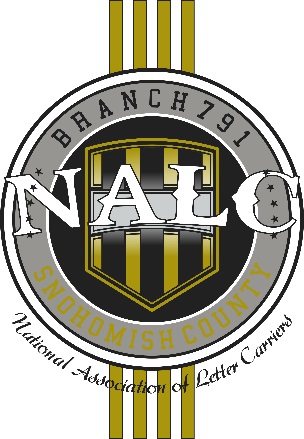 Request for InformationTo: ____________________________________    Date ___________________                (Supervisor Customer Services) _____________________________________                       (Station/Installation)Dear ____________________________________,Pursuant to Article 17 and 31 of the National Agreement, I am requesting the followinginformation:1. _____________________________________________________________________.2. _____________________________________________________________________3. _____________________________________________________________________.4. _____________________________________________________________________5. _____________________________________________________________________.6. _____________________________________________________________________7. _____________________________________________________________________.8. _____________________________________________________________________I am making this request on behalf of the following employee / employees:Class Action _ Grievant _: __________________________I am making this request based on the following reason:1. __________________________________________________________Your cooperation in this matter will be greatly appreciated. If you have any questions concerningthis request, or if I may be of assistance to you in some other way, please feel free to contact me.Sincerely,______________________________ Request received by: _____________________Shop Steward 								(Supervisor)NALCDate: ___________________